Проект                                        Российская Федерация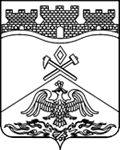 Ростовская  областьг о р о д   Ш а х т ыГОРОДСКАЯ ДУМАРЕШЕНИЕ  №___ заседания городской Думы города Шахты«_____» _________  2017 годаО внесении изменений в Положение о бюджетном процессе в городском округе муниципального образования «Город Шахты»Городская Дума города ШахтыРЕШИЛА:Статья 1Внести в Положение о бюджетном процессе в городском округе муниципального образования «Город Шахты», утвержденном решением городской Думы города Шахты от 27.09.2007г. №351 «Об утверждении Положения о бюджетном процессе в городском округе муниципального образования «Город Шахты» следующие изменения: 1) пункт 2 части 2 статьи 15 изложить в следующей редакции:   «основных направлениях бюджетной и налоговой политики города Шахты;»;2) статью 17 изложить в следующей редакции:«Статья 17. Основные направления бюджетной и налоговой политики города ШахтыБюджетная и налоговая политика города Шахты определяется в соответствии с положениями Послания Президента Российской Федерации Федеральному Собранию Российской Федерации, определяющими бюджетную политику (требования к бюджетной политике) в Российской Федерации, основными направлениями бюджетной и налоговой политики  Ростовской области.»;3) пункт 1 части 1 статьи 23 изложить в следующей редакции:«1) основные направления бюджетной и налоговой политики города Шахты;».Статья 2Настоящее решение вступает в силу со дня его официального опубликования.Глава Администрациигорода Шахты	И.И. МедведевПроект вносит: Департамент финансовДиректор Департамента финансов	Л.А.Зуева